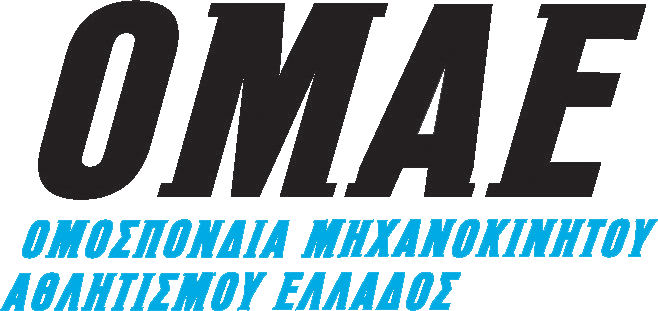 ΑΙΤΗΣΗ ΓΙΑ ΕΚΔΟΣΗ 
ΔΕΛΤΙΟΥ ΤΕΧΝΙΚΗΣ ΤΑΥΤΟΤΗΤΑΣ	&	ΑΓΩΝΙΣΤΙΚΩΝ ΠΙΝΑΚΙΔΩΝΣΤΟΙΧΕΙA ΙΔΙΟΚΤΗΤΗΟΝΟΜΑ ΕΤΑΙΡΕΙΑΣ	ΕΠΩΝΥΜΟ (ΙΔΙΩΤΗ ή ΝΟΜΙΜΟΥ ΕΚΠΡΟΣΩΠΟΥ)	ΟΝΟΜΑ (ΙΔΙΩΤΗ ή ΝΟΜΙΜΟΥ ΕΚΠΡΟΣΩΠΟΥ)	ΠΑΤΡΩΝΥΜΟ (ΙΔΙΩΤΗ ή ΝΟΜΙΜΟΥ ΕΚΠΡΟΣΩΠΟΥ)………………………………………………ΔΙΕΥΘΥΝΣΗ (ΕΔΡΑ)	ΤΚ	ΠΟΛΗ……………………………………………ΔΟΥ………………………….ΑΦΜ……………………..ΤΗΛΕΦΩΝΟ………………………………………………………….ΑΔΤ…………………………………...Aρ.ΜΗΤΡΩΟΥ ΑΘΛΗΤΗ:…………………E-MAIL…………………………………………………………….ΣΤΟΙΧΕΙA ΑΥΤΟΚΙΝΗΤΟΥΑΡ. ΔΕΛΤΙΟΥ ΤΕΧΝΙΚΗΣ ΤΑΥΤΟΤΗΤΑΣ (ΔΤΤ)	(Υποχρεωτικόμόνο όταν πρόκειται για ανανέωση πινακίδας)ΚΑΤΑΣΚΕΥΑΣΤΗΣ	ΤΥΠΟΣ	ΜΟΝΤΕΛΟ	ΑΡ. ΠΛΑΙΣΙΟΥ	ΠΡΑΓΜΑΤΙΚΟΣ ΚΥΛΙΝΔΡΙΣΜΟΣ	ΟΜΑΔΑ / ΚΛΑΣΗ	Είναι υποχρεωτική η συμπλήρωση όλων των στοιχείων που αναφέρονται στην αίτησηΟ υπογράφων Διαγωνιζόμενος δηλώνω υπεύθυνα ότιτα παραπάνω στοιχεία είναι ακριβή,έχω λάβει γνώση των Κανονισμών της Ομοσπονδίας, του Εθνικού Αθλητικού Κανονισμού, της Προκήρυξης Πρωταθλημάτων, Κυπέλλων και Επάθλων, των Γενικών και Συμπληρωματικών Κανονισμών των αγώνων, των Εγκυκλίων της ΕΠΑ, και θα τα τηρήσω,γνωρίζω και αποδέχομαι τους κινδύνους που εγκυμονεί η εμπλοκή μου στο μηχανοκίνητο αθλητισμό. δεν θα συμμετάσχω σε αθλητικές εκδηλώσεις αυτοκινήτου - καρτ που δεν είναι εγκεκριμένες από την ΟΜΑΕΗμερομηνία υποβολής αίτησης	Υπογραφή αιτούντος	 / 	….. / 20….Ολυμπιακό Αθλητικό Κέντρο Αθηνών ΟΑΚΑΛ. Κηφισίας 37 – ΤΚ 15123 – ΜαρούσιΠοδηλατοδρόμιο (Α’ Επίπεδο) – Είσοδος από Λ. Σπύρου Λούη t: 210 - 68 92 000 f: 210 - 68 92 002 e:info@omae-epa.gr